第１号様式１１多摩都市計画生産緑地地区指定申請書多摩都市計画生産緑地地区指定申請書多摩都市計画生産緑地地区指定申請書多摩都市計画生産緑地地区指定申請書整理番号　多摩市長　殿　生産緑地法（昭和49年法律第68号）の規定に基づき都市計画生産緑地地区の指定を受けたいので下記のとおり申請します。　多摩市長　殿　生産緑地法（昭和49年法律第68号）の規定に基づき都市計画生産緑地地区の指定を受けたいので下記のとおり申請します。　多摩市長　殿　生産緑地法（昭和49年法律第68号）の規定に基づき都市計画生産緑地地区の指定を受けたいので下記のとおり申請します。　多摩市長　殿　生産緑地法（昭和49年法律第68号）の規定に基づき都市計画生産緑地地区の指定を受けたいので下記のとおり申請します。　多摩市長　殿　生産緑地法（昭和49年法律第68号）の規定に基づき都市計画生産緑地地区の指定を受けたいので下記のとおり申請します。　多摩市長　殿　生産緑地法（昭和49年法律第68号）の規定に基づき都市計画生産緑地地区の指定を受けたいので下記のとおり申請します。　多摩市長　殿　生産緑地法（昭和49年法律第68号）の規定に基づき都市計画生産緑地地区の指定を受けたいので下記のとおり申請します。　多摩市長　殿　生産緑地法（昭和49年法律第68号）の規定に基づき都市計画生産緑地地区の指定を受けたいので下記のとおり申請します。　多摩市長　殿　生産緑地法（昭和49年法律第68号）の規定に基づき都市計画生産緑地地区の指定を受けたいので下記のとおり申請します。１申請月日申請月日　　　　　　年　　　　月　　　　日　　　　　　年　　　　月　　　　日　　　　　　年　　　　月　　　　日　　　　　　年　　　　月　　　　日　　　　　　年　　　　月　　　　日備考２申請者氏名（代表）申請者氏名（代表）（印）　（印）　（印）　（印）　（印）　３申請者住所（代表）申請者住所（代表）〒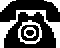 ３申請者住所（代表）申請者住所（代表）４申請農地等面積申請農地等面積計　　　　　　　㎡計　　　　　　　㎡計　　　　　　　㎡計　　　　　　　㎡計　　　　　　　㎡５申請農地等所在地申請農地等所在地農地等明細書（第３号様式）のとおり農地等明細書（第３号様式）のとおり農地等明細書（第３号様式）のとおり農地等明細書（第３号様式）のとおり農地等明細書（第３号様式）のとおり６営農状況営農状況営農概要書（第４号様式）のとおり営農概要書（第４号様式）のとおり営農概要書（第４号様式）のとおり営農概要書（第４号様式）のとおり営農概要書（第４号様式）のとおり７その他の添付書類その他の添付書類７その他の添付書類その他の添付書類①土地登記簿謄本①土地登記簿謄本通通７その他の添付書類その他の添付書類７その他の添付書類その他の添付書類②公図の写し（※１）②公図の写し（※１）通通７その他の添付書類その他の添付書類７その他の添付書類その他の添付書類③案内図　　（※２）③案内図　　（※２）通通７その他の添付書類その他の添付書類８記入上の注意記入上の注意①上記　　　　枠内のみはっきり記入してください。②　※１　申請区域を赤線でかこみ、農地用明細書（第３号様式）に合わせてそれぞれの筆ごとに、１、２、３・・・と図上に農地番号を付けてください。③　※２　案内図も申請区域を赤線でかこんでください。①上記　　　　枠内のみはっきり記入してください。②　※１　申請区域を赤線でかこみ、農地用明細書（第３号様式）に合わせてそれぞれの筆ごとに、１、２、３・・・と図上に農地番号を付けてください。③　※２　案内図も申請区域を赤線でかこんでください。①上記　　　　枠内のみはっきり記入してください。②　※１　申請区域を赤線でかこみ、農地用明細書（第３号様式）に合わせてそれぞれの筆ごとに、１、２、３・・・と図上に農地番号を付けてください。③　※２　案内図も申請区域を赤線でかこんでください。①上記　　　　枠内のみはっきり記入してください。②　※１　申請区域を赤線でかこみ、農地用明細書（第３号様式）に合わせてそれぞれの筆ごとに、１、２、３・・・と図上に農地番号を付けてください。③　※２　案内図も申請区域を赤線でかこんでください。①上記　　　　枠内のみはっきり記入してください。②　※１　申請区域を赤線でかこみ、農地用明細書（第３号様式）に合わせてそれぞれの筆ごとに、１、２、３・・・と図上に農地番号を付けてください。③　※２　案内図も申請区域を赤線でかこんでください。①上記　　　　枠内のみはっきり記入してください。②　※１　申請区域を赤線でかこみ、農地用明細書（第３号様式）に合わせてそれぞれの筆ごとに、１、２、３・・・と図上に農地番号を付けてください。③　※２　案内図も申請区域を赤線でかこんでください。